                                             بسمه‌تعالی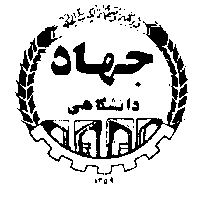             کاربرگ ارزيابي گزارش‌نهایی طرح‌های پژوهشی      دفتر تخصصی فنی و مهندسی و علوم پایه-بخش فنی و مهندسیمشخصات کلی طرح1- آیا گزارش حاضر تمامی شرح خدمات مندرج در بند16 طرحنامه را پوشش می‌دهد؟ موارد نقص را ذکر فرمایید (طرحنامه ضمیمه است). 2- آیا تئوری موضوع طرح و پیشینه (داخلی، خارجی، نقد و جمع‌بندی پیشینه و بیان تمایز پژوهش انجام شده با پژوهش‌های پیشین) در حد نیاز تشریح شده است؟3- نظرتان راجع به اعتبار و روزآمدی منابع استفاده شده و نحوۀ استناد به آنها در متن گزارش چیست؟ آیا از نظر تعداد و نحوۀ ارجاع‌دهی کفایت می‌کند؟ در‌ صورتی که منابع مناسب‌تری وجود دارد با ذکر مشخصات اعلام نمائید.4- آیا روش پژوهش و تکنیک‌های ارائه شده در گزارش، مطابق با روش پژوهش پیش‌بینی شده در بند 6 طرحنامه است؟5- کیفیت طراحی‌ها و رعایت اصول طراحی و استاندارها (در موارد مربوط) را چگونه ارزیابی می‌کنید؟6- کیفیت آزمایش‌ها و دقت اندازه‌گیری‌ها و رعایت استاندارها را چگونه ارزیابی می‌کنید؟7- آیا جدول‌ها، عکس‌ها، نمودارها و ... کافی بوده و از گویایی لازم برخوردار است؟8- کیفیت بحث در مطالب و نتایج آزمایش‌ها و جمع‌بندی نهایی را چگونه ارزیابی می‌کنید؟9-  طبق فرمت گزارش‌نهایی گروه فنی و مهندسی (قابل دسترسی در آدرس research.acecr.ac.ir)، انتظار می‌رود اطلاعات اجرایی طرح نیز در ابتدای گزارش حاضر ارائه شده باشد. آیا طبق گزارش، شرایط اجرای طرح (از جمله بکارگیری همکاران، زمان‌بندی، آزمایش‌های پیش‌بینی شده، تجهیز آزمایشگاه) چه تغییری نسبت به طرحنامه داشته است؟ آیا تغییرات قابل قبول هستند؟10- آیا بر اساس طرحنامه، مجری تمامی تعهدات خود را انجام داده و به همه نتایج مورد انتظار دست یافته است؟11- ارزیابی شما از نحوۀ نگارش علمی و رعایت استاندارد گزارش‌نویسی برای این گزارش چیست؟12- به طور کلی گزارش حاضر نیاز به: ویرایش ندارد             	ویرایش جزیی دارد 	   ویرایش اساسی و بازنگری مجدد دارد 13- لطفاً هرگونه توضیح دیگری که در راستای اختتام طرح  موثر می‌دانید را ذکر نمایید.مشخصات بررسي كننده:                                          امضاء:                                                                                                                                                                تاريخ:1-  عنوان طرح: 2- کد طرح:                                     3- مسئول اجراي طرح:    		                                  	4- واحد سازمانی مجری:	 نام و نام خانوادگيرشته و مقطع  تحصيليمرتبه علمی آدرس پستی و الکترونیکیکد ملی:کد ملی:کد ملی:شمارهحساب (حتي‌المقدور حساب بانك‌تجارت):شمارهحساب (حتي‌المقدور حساب بانك‌تجارت):شمارهحساب (حتي‌المقدور حساب بانك‌تجارت):نام بانك:شمارهحساب (حتي‌المقدور حساب بانك‌تجارت):شمارهحساب (حتي‌المقدور حساب بانك‌تجارت):شمارهحساب (حتي‌المقدور حساب بانك‌تجارت):شعبه:تاریخ تولد:محل اخذ آخرین مدرک تحصیلی: محل اخذ آخرین مدرک تحصیلی: تلفن محل كار:سابقه خدمت:نام پدر:نام پدر:تلفن همراه: